December 13. örömvasárnap  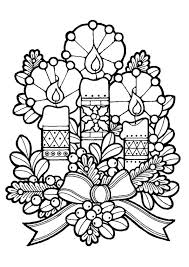 Házasoknak:ZSOLTÁROSDicsérlek, Uram,
amiért nekem adtad kedvesemet,
lelkem helyett lelkemet,
okos kertészemet,
növekedésem ösztönzőjét,
burjánzásom visszanyesőjét,
akiben megtalálhatom mindazt,
amire érdemes volt sóvárognom.Add, hogy fájdalmat neki ne okozzak,
hogy fájdalmában osztozni képes legyek,
s ha osztozni nem is tudok,
ha terheit átvenni gyenge is vagyok,
legalább mellette álljak,
ott legyek, jelen legyek,
vele legyek,
jelenlétében legyek,
jelenlétembe vonjam őt,
átéljem és az enyémbe
olvasszam életét.Add, hogy rá ne telepedjek
rettentő önzésemben,
ki ne pusztítsam, mint kertben
feledett lavór az alatta elsatnyult füvet,
hagyjam lélegzethez jutni,
ne csörtessek érzéketlenül előre,
ne csapódjanak arcába
a kezemből kiszabaduló tüskés indák,
hanem észrevétlenül elhajlítsam
útjából az ágakat,
elgördítsem az akadályokat,
hogy ne ejtsek rajta véletlenül sem sebet,
hogy ne őrizgessek semmi véletlenül ejtett sebet,
hogy ne essek a meddő versengés vétkébe,
hogy ne akarjak mindig okosabb lenni,
hogy szabadon engedjem,
mint egy madarat,
és szabadnak várjam vissza,
mint egy madarat.(Lackfi János)Fiataloknak, felnőtteknek:Urunk, Jézus! Te mindennap, minden pillanatban jössz hozzánk. Szívünk ajtaján kopogtatsz, szeretnél belépni életünkbe. Én mégis sokszor észre sem veszem érkezésed, nem hallom hangodat, nem ismerem meg arcodat.Megfeledkezem arról, hogy szegény, rászoruló, szerencsétlen emberekalakjában érkezel. Taníts engem a türelmes, reményteli, örvendezővárakozásra. Taníts arra, hogy úgy várjalak, ahogyan a kismamák várják gyermekük születésének pillanatát. Érintsd meg szívemet! Töltsd be vágyakozásom! Tedd boldoggá az életem jöveteleddel!Gyerekeknek: Ima: Úr Jézus, kérlek taníts meg örülni,szememből, szemekből könnyeket törölni.Taníts, hogy ne legyek senkinek kárára,taníts jóságra, békére, hálára.Szent Lúcia életéről: Szent Lúcia és Szent Ágota között, annak ellenére, hogy időben távol állnak egymástól, szoros kapcsolat van. Tiszteletük elterjedtsége is megközelítőleg egyforma.Az 5--6. századi legendás szenvedéstörténet szerint Lúcia Siracusa városának egyik legelőkelőbb családjából származott. Ez a város az ókori Szicília legjelentősebb központja volt. Lúcia elkísérte beteg édesanyját a mintegy negyven mérföldnyire lévő Cataniába, Szent Ágota sírjához, hogy gyógyulását kérjék. Miután az édesanya meggyógyult, Lúciának volt egy álma: Ágota jelent meg neki, és mint a húgát megkérdezte, hogy miért az idegenben lévő sírnál keresték a gyógyulást, mikor Lúcia a saját hitével is meggyógyíthatta volna anyját. Ágota megígérte Lúciának, hogy szüzessége és szeretete jutalmaként az Úr általa éppen oly nagy dicsőséget szerez majd Siracusának, mint amilyet Cataniának adott az ő vértanúsága által. Útjukon hazafelé pedig Lúcia megkapta az engedélyt anyjától, hogy ne kelljen férjhez mennie, s amit hozományként birtokol, azzal tetszése szerint bánhat.Amikor anyjával Ágota sírjától hazatért, kezdte szétosztani a vagyonát a szegények között. A vőlegénye bizalmasan megkérdezte Lúcia dajkájától, mit jelentsen ez. Az okos asszony az igazságnak megfelelően, jelentőségteljesen így válaszolt: ,,A menyasszonyod talált egy igen értékes kincset, amelyet meg akar szerezni magának. Most eladja mindenét, hogy azt megvehesse.'' Az ifjú ennek hallatára kíváncsisággal és boldogan várta a közeli napot, amikor ő is részese lesz Lúcia kincsének. De megdöbbenve kellett rájönnie, hogy Lúcia csak a szegényekkel törődik, szó sincs semmiféle olyan kincsről, amire ő gondolt. Kiderült, hogy a menyasszonya keresztény, erre bosszúból följelentette Paschasius bírónál, mert elesett a házasságtól és különösen a hozománytól.A bíró parancsot adott arra, hogy nyilvánosházban gyalázzák meg Lúciát, ha már nem akar férjhez menni. Úgy gondolta, hogy ezzel majd kiűzi a lányból az állítólag benne lakó Szentlelket. Csakhogy a Szentlélek Lúcia segítségére sietett: olyan nehézzé tette a testét, hogy semmi módon nem tudták elmozdítani helyéből. Ezután, mint annyi más vértanú esetében, a legkülönfélébb kínzások követték egymást, de Lúcia imádságának hatására egyik sem tudott fájdalmat okozni. Végezetül a bíró parancsára karddal döfték át a torkát, de nem halt meg azonnal, sőt, ebben az állapotában még tanította is a népet, s csak akkor halt meg, amikor egy odasiető pap kezéből fölvette az utolsó kenetet.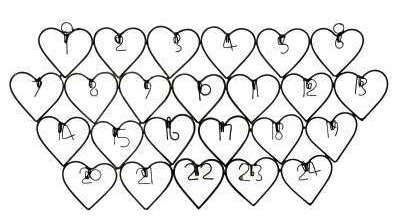 December 14. hétfőHázasoknak: 1. Tűrjétek el egy-MÁSt. A gazdag magyar nyelv ilyen szépen fejezi ki az egyik ember más-voltát a másikhoz mérten.
2. Tartsatok ki egy-MÁS mellett.
3. Nézzétek el egy-MÁSnak azt, amit szeretnétek megváltoztatni.
4. Hallgassátok meg egy-MÁSt.
5. Fogadjátok el egy-MÁSt. Fogadjátok el MÁS-nak, fogadjátok el MÁS-ként.

Fogadjátok el MÉGIS! Ez az indokolás nélküli, isteni, önzetlen szeretet.(Gyökössy Endre)Fiataloknak, felnőtteknek: Életem Ura és Uralkodója, ne engedd hozzám a jóra való restség, könnyelműség, pénzvágy és megszólás szellemét! Ajándékozd inkább szolgádnak a józanság, alázatosság, állhatatosság és szeretet lelkét!Igen, Uram és Királyom, add, hogy megismerjem bűneimet és meg ne ítéljem felebarátomat, mert Te áldott vagy mindörökké, Ámen. (Szent Efrém)Gyerekeknek: Ima: MindörökkéMinden eltűnhet:a csillagok lehullhatnak az égről, a föld talán százezer szétszórt darabra törik,az évszakok eltűnhetnek.mint a ceruzavonás a radír nyomán, de életünknek sohasem lesz vége,mert Te, Uram,az örökkévalóság ajándékakéntmindörökre nekünk adtad szeretetedet.Minden eltűnhet:a hegyek leomolhatnak,az ég eloszolhat,a szivárvány elenyészhet,az időt talán elnyelheti egy óriási süllyesztő mélye,ám az örökkévalóság dalakéntörökre hallani fogjuk szavadat:„Te vagy az én szeretett gyermekem,akiben kedvem telik.”(C. Singer)      (Fésűs Éva)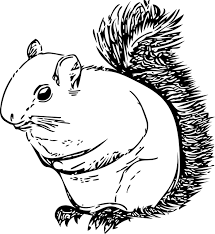 December 15. keddHázasoknak: A lelkiség neveléseDrága Uram, adj erőt, hogy a gyerekünketMély és erőteljes lelkiségre neveljük.Adj képességet, hogy a te szeretetedre ésa tanításod szeretetére irányítsuk őket,valamint mély bizalomra és hitreaz állandó és szerető gondoskodásodban.Ne csak arra adj erőt, hogy nyitottanmegosszuk velük hitünket,hanem tudatosítsukbennük azt a biztonságot, bizalmatés örömöt, amelyet a veled valóélet jelent nekünk.Szeretnénk tudatosítani a veled való közeliszemélyes kapcsolat fejlődésének fontosságát.Ebben a kapcsolatban állandóanés valóságosan megélhetik jelenlétedet.Taníts minket Uram, hogyan tudatosíthatjuk bennük azt,a hitük minden tettüket járja át és átható legyen,és a napi erőforrás legyen az életükben. A forrás, ami megerősíti bizalmukat, mélyíti szeretetüketés életüket nem csak könnyebbé teszi,hanem sokkal nyugodtabbá, békésebbé és értelmessé, -célt adsz számukra. Amen (Renee Bartowski)Fiataloknak, felnőtteknek:  „Egy parasztember egyszer benső hangot hall. Így szól hozzá az Úr: Ma eljövök hozzád. Ez örömmel tölti el, és erősen vágyódik is rá, hogy valóban eljöjjön hozzá az Úr. Ettől kezdve külön terítéket is tesz mindig az asztalra és vár. Évek múlnak el így, de ő csak vár. Aztán egyszer megint hallja a hangot: Most már hamarosan jövök. Aztán egy viharos este megjön a bátyja, aki nagyon igazságtalan volt vele, aki tönkretette egyszer az életét. És miközben vendége belép a házba, így szól a paraszt: Felismerlek, Uram!” — És szívélyesen fogadja az Urat az ellenségében. (Nikola Leszkov)Gyerekeknek: Ima: Nem tudom,honnan jöttemés hová is megyek.De tudom,hogy mindenütt,mindigkörülveszIsten,aki a Szeretet. Don Bosco és Michele Magone történeteAz őszi hűvös és ködös estén az utasok igyekeztek a védett váróteremben tölteni idejüket a vonat indulásáig. Don Bosco játszadozó gyerekek hangját hallotta, és a sűrű ködben kereste őket, hol lehetnek.„A nagy kiabálás közben – írja Don Bosco – lehetett hallani egy jellegzetes hangot, amely mindegyiktől különbözött. Úgy hangzott, mint egy kapitány vezényszava, amelyet mindenkinek követnie kell. Ösztönszerűen éreztem, hogy meg kell ismernem a hang gazdáját, aki képes volt ilyen lármázó csapatot vezetni.”
Közeledtek. Amikor a nagy ködben meglátták a reverendás alakot, a fiúk egy kivételével elfutottak. „Csak egy maradt ott. Közelebb
jött hozzám és csípőre tett kézzel, parancsoló hangon megszólított: »Hát Ön meg kicsoda? Mit akar tőlünk?«”
Don Bosco vizsgáló szemekkel figyeli a borzas gyereket, akinek szeméből biztonság sugárzik és életerősnek látszik, de mégis úgy tűnik, hogy lejtőre került. Csak pár percet beszélgettek, de a bizalmatlanság légköre feloldódott. Megtudta, hogy „Michele Magone” a neve, „tizenhárom éves, és nincsen apja”, távlati terve „a semmittevők mesterségét kitanulni”.
Fütyül a vonat, a beszélgetés miatt le is késhette volna. Azonban nagyobb baj lett volna, ha azt a gyereket is elveszíti. Egy Szűzanya érmecskét nyomott a kezébe és gyors szavakkal kérte:
- Menj el plébánosodhoz, Ariccio atyához. Mondd meg neki, hogy a pap, aki ezt az érmet adta neked, információt kér rólad.
Pár nappal később Don Bosco levelet kapott a carmagnolai paptól. Ez volt a levélben:
„Michele Magone egy szegény, félárva fiú; édesanyja keresi meg a család kenyerét, nem tud foglalkozni a gyerekkel; meggondolatlan és akaratos, ezért többször kicsapták az iskolából; a harmadik elemit azért valahogy elvégezte.
Erkölcsi felfogását tekintve egyszerű, de jószívűnek tartom; nehéz vele bánni. A hittanórán ő a zavarkeltő; ha ő nem kezdi, békesség van; ha nincs jelen, mindenkinek jót tesz vele.
Kora, szegénysége, lelkülete és leleményessége szeretetteljes bánásmódot érdemel.”
Don Bosco azonnal válaszolt: ha az édesanya és gyermeke is akarja, azonnal befogadja az Oratóriumba.
Don Ariccio hívatta Michelét, beszélt neki arról a torinói papról, akinek a házában százával élnek fiatalok, játszanak, iskolába járnak, vagy valami mesterséget tanulnak. Majd ezt mondta neki befejezésül: „Ha akarod, téged is befogad házába. Akarsz hozzá
menni Torinóba?”
– Mi az, hogy akarok, azonnal indulok.
Édesanyja egy batyu fehérneművel és szorongó szívvel kísérte ki az állomásra. Michele megérkezik Valdoccóba. Az első beszélgetésre Don Bosco így emlékezik vissza:
– Megérkeztem, itt vagyok – és Don Bosco felé tartott. – Én vagyok az a Michele Magone, akivel a carmagnolai állomáson találkozott.
– Tudok mindent, barátom; szívesen jöttél-e ide?
– Igen, igen: a jóakarat nem hiányzik.
– Akkor vigyázz, ne forgasd fel a házat.
– Legyen nyugodt, nem okozok semmi gondot. A múltban nem viselkedtem jól. A jövőben ezt nem szeretném. Két társam már börtönben van és én…
– Viselkedj jól. Csak azt mondd még meg, hogy tanulni szeretnél vagy inas akarsz lenni.
– Ahogyan Ön akarja, azt teszem. Ha választhatok, inkább tanulni szeretnék.
– Mi szeretnél lenni, ha befejezted az iskolát?
– Hát, ha egy csibész… – mondta mosolyogva, lehajtott fejjel.
– Csak folytasd: ha egy csibész…
– Hát, ha egy csibész elég jó lenne papnak, akkor szeretnék pap lenni.
– Rendben van, először nézzük meg, mire képes egy csibész. Hozzájárulok, hogy tanulj.
Az élete csupa dal, vidámság, ugrándozás és játék lett. Nem volt egy kis szent, az biztos. A „Szeplőtelen Fogantatás Társaság tagja lett, ahol szeretettel és megértéssel segítettek neki megjavulni. Nem volt könnyű dolog. Gyakran beszélt alpári módon, kifejezései még a káromkodás határát is súrolták... Amikor barátja megintette és szeretettel kijavította, megköszönte neki és új erőre kapott.
Volt valami egészen ellenszenves Michele számára: a csengő hangja, amely félbeszakította a játékot, és tanulni vagy az iskolába hívta. Könyveivel a hóna alatt egy kényszermunkára ítélt benyomását keltette.
Sokkal rokonszenvesebb volt neki a tanítás végét jelző csengő hangja. Don Bosco gondos figyelemmel követte Michele fejlődését: „Olyan volt, mint egy kilőtt ágyúgolyó: szinte pillanatok alatt odarepült mindenhová, és alaposan megmozgatta a levegőt”. Játék közben az egyik kapitány biztosan ő volt. Megérkezése után beilleszkedett a csapatba, és ahol ő volt a kapitány, szinte legyőzhetetlenek voltak.
Így telt el egy egész hónap.
Michele egy napon szomorú lett. Az udvar egyik szögletéből, távoli magányos helyről figyelte játszó barátait, kerülte a zajos társaságot, néha, különösen, ha nem látta senki, még sírt is. Úgy látszott, mintha búskomor lett volna. Adjuk át a megfigyelő szerepét Don Boscónak.
„Figyeltem, hogy mi történik vele, éppen ezért egy idő múltán magamhoz hívtam és így szóltam hozzá:
– Kedves Magone, kérlek, tegyél meg nekem egy szívességet, de nem szeretném, ha visszautasítanál.
– Tessék, mondja, mi az – válaszolt készségesen –, Önnek mindent megteszek.
– Szeretném, ha egy időre én lehetnék szíved gazdája és elmondanád nekem, miért vagy egy pár napja ilyen búskomor.
– Igen, így van… Kétségbe vagyok esve, és nem tudom, mit tegyek.
Elsírta magát. Hagytam, hogy jól kisírja magát. Amikor befejezte, viccesen megkérdeztem tőle:
– Hát te lennél az a híres Magone Michele Carmagnolából, a rettegett bandavezér? Milyen generális vagy? Nem tudod még azt sem elmondani, ami megszomorít?
– El szeretném mondani, de nem tudom kifejezni magam.
– Nekem elég egy szó is.
– Nincs rendben a lelkiismeretem.
– Ennyi elég is. Mindent megértettem. Gyorsan és könnyen rendbe hozhatsz mindent. Csak annyit mondj a gyóntatódnak, hogy a múltadból egy pár dolgot szeretnél rendezni. Ebből mindent megért, olyan kérdéseket tesz fel, amelyekre neked csak igennel vagy nemmel kell válaszolnod.”
Több pap jött a városból gyóntatni, de a legtöbb gyerek mégis Don Boscónál gyónt. Michele még aznap este kopogtatott Don Bosco ajtaján:
– Talán zavarok, Don Bosco… Az Úr sokáig várt már rám, és nem szeretném, ha holnapig kellene várnia.
Don Bosco segítségével Magone a Megfeszített lába elé helyezte apró bűneit, amelyek neki oly nagynak tűntek, és megbocsátást kért. Don Bosco tanúja volt ennek a lelki feltámadásának és megjegyezte: „Michele vigasztalan lett, amikor megértette, hogy az igazi boldogság nem a hatalmas ugrásokban, hanem az Úr barátságában és a jó lelkiismeretben áll. Látta, hogy társai az Úr oltárához járultak, megáldoztak és napról napra jobbak lettek. Neki nem volt tiszta a lelkiismerete és ettől lett búskomor… A gyónás után meghatódva mondta: »Most igazán boldog vagyok«.”
Másnap az Oratórium udvarán Michele ismét a csapat élére állt és fergeteges győzelmet arattak. A vidámság királya visszatért.
Don Bosco Michele Magone történetét többször és több helyen elbeszélte. Ezekből világosan kitűnt az olyan fiúk lelkivilága, akiknek az életében „a gonosz már működni kezdett”. Egyszerű módszerrel sikerült őket a javulás útjára, sőt közülük többet az életszentség útjára vezetni.
„Ezután – így írta Don Bosco – Michele életében a templomba hívogató csengő hangja nem volt zavaró, mert ott barátjával, Jézussal találkozott.”
Don Bosco új életrajza, Don Bosco Kiadó 2010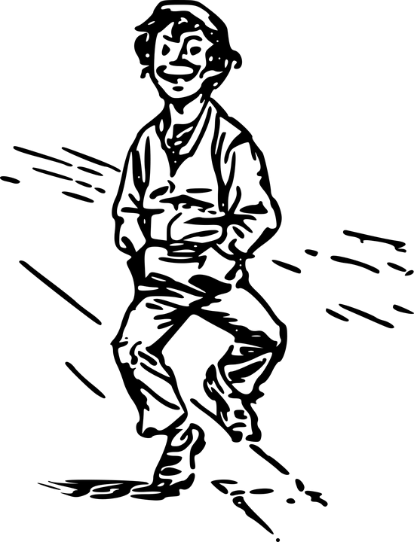 December 16. szerdaHázasoknak: Szeretni valakit…
Szeretni valakit azt jelenti, hogy mindig reménykedem benne.
Attól a pillanattól kezdve, amikor megítéltük, korlátoztuk iránta bizalmunkat,
egyenlővé tettük és azonosítottuk azzal, amit tudunk róla,
és felhagytunk azzal, hogy szeressük.
Éppen emiatt aztán már nem is lesz képes
jobbá és nagyobbá válni, hiszen bezártuk őt.
Minden jót fel kell tételeznünk a másikról, és mernünk kell
a szeretetnek lenni ebben a világban, amely már képtelen szeretni.Áldd meg, Uram, a kezemet
hogy finom fogású legyen
hogy tartson, de ne szorítson béklyóba
hogy adjon, de ne számításból
hogy ereje legyen vigasztalásra és áldásraÁldd meg, Uram, a szememet
hogy meglássa a szépet
hogy ne legyen vak a láthatatlan iránt
hogy átlásson a látszaton
hogy mások pillantásában melengedhessenekÁldd meg, Uram, a fülemet,
hogy meghallja hangodat
hogy észlelje a szenvedés neszét
hogy bezárulni tudjon a locsogás előtt
hogy ne riadjon a kellemetlen hangjátólÁldd meg, Uram, a számat
hogy szólni tudjon Rólad
hogy szavai ne sértsenek
hogy hangjai gyógyírként hassanak
hogy ne adja ki a rábízottakatÁlld meg Uram a szívemet,,
hogy lelked lakóhelye legyen
hogy meleget adni és megtartani tudjon
hogy örömet és bánatot megkülönböztetni tudjonÁlld meg Uram az életemet,
hogy áldás lehessen
a magam
és mások számára.(katolikus.ma)Felnőtteknek, fiataloknak: „Add, Istenem, hogy a világ kisimuljon és elcsendesedjen bennem és mindenkiben. Hogy az éjszaka csöndjében asztalodhoz ülhessek, ahhoz az asztalhoz, ami mellől senki se hiányozhat. Ahhoz az asztalhoz, hol a Nappal és a csillagokkal együtt a hétköznapok is kialszanak, s egyedül a te békéd világít. Igen, hogy helyet foglalhassak már most egy rövid időre annál az eljövendő asztalnál, amit egy öröklétre megígértél, s aminek egyedül a te békéd a lámpása, eledele és terítéke. (…) Add, hogy imámban ne kérjek semmit, de annál inkább hallhassalak és hallgassalak Téged.” Ámen.(Pilinszky János)Gyerekeknek:Ima:Kezed közé leteszemelmúlt napom Istenem,Minden munkám örömöm,a mai napot köszönöm.Ígérem még jobb leszek,őrizd Uram gyermekedet. Ámen.Mese: BÖSKE A TELET KERESI Esett a hó sűrűn, nagy pelyhekben, a szél bömbölve szórta szét a csendes pusztaságon. Sem ember, sem állat semerre, ameddig a szem elláthatott. A nagy hófúvások úgy betemették az apró tanyaházakat, hogy csak a kéményük látszott ki, fekete füstfelhőket eregetve a fehér világba. A nap alighogy kipillantott délfelé az ólomszín felhőkárpitok mögül, megint csak visszabújt aludni. Bágyadt világosságát eltakarta az alkonyat, égre, földre ráborulva lomha szárnyaival. Bent, a tanyaház szűk szobácskájában még hamarabb beesteledett, mint odakint. Kint világított legalább a hó, bent árnyék borult mindenre. A szegényes vacokra, ahol a nagyanyó didergett szellős takaródzója alatt, az öreg búbos kemencére, amelynek padkáján Böske meresztgette csillagszemét a terjedő sötétségbe. Drága a gyertyavilág, nem lehet pazarolni a szegény embernek. Nincs is miért gyertyát gyújtani. Köhécselni, sóhajtozni, dideregni sötétben is lehet, azt mondja nagyanyó. Egyebet meg mit is lehetne csinálni ilyen cudar időben a tanyán egy beteg öregasszonynak meg egy gyámoltalan kisleánynak, amilyen a csillagszemű Böske?! - Nem fázol, virágom? - kérdezte fáradtan, szomorúan a nagyanyó. - Nem sokat ért ennek a nagy kemencének az az egy-két marék szalma. Böske sietett válaszolni: - Ó, nagyanyó, engem ne féltsen. A kemence is melegít, meg a cirmos is melegít. Ne adjam oda a cirmost nagyanyónak? Nagyanyó nem bírt szólni, mert a köhögés megint erőt vett rajta. Beletemette a fejét a vánkosba, s csak nagy sokára bírt megszólalni reszkető, fuldokló hangon: - Jaj, csak ez a tél elmúlna már! Aztán megint csend lett, csak a cirmos cica barátságos duruzsolása hallatszott. Hosszú hallgatás után szepegve szólamlott meg Böske: - Nagyanyókám, mikor gyógyulsz már te meg? Főzzek neked bodzateát? - Ne főzz nekem semmit, galambom. Nem gyógyít engem meg, csak a tavasz. A jó meleg napsugár, az lesz az én orvosságom. Csak hozná már a jó Isten! De sose múlik el ez a goromba tél. Nagyanyó szavát megint elfojtotta a köhögés, s Böskének majd meghasadt a szíve. Istenkém, hát nem segíthet ő nagyanyón, akit a világon legjobban szeret? Jaj, ha el lehetne űzni ezt a goromba telet! A szél megint nagyon süvöltött odakint, majd elvitte a tetőt, csikorgatta az ajtót, a hideg lehelete becsapott a törött ablak papírral beragasztott fiókján. Böske megborzongott, de abban a percben hirtelen tűz járta át kicsi testét. Orcája kigyulladt, szeme ragyogott a sötétben, mint a parázs. Elkezdett suttogni: - Tudom már, hogy kell meggyógyítani nagyanyót. Elmegyek hetedhét ország ellen, megkeresem azt a goromba telet, s elkergetem, hogy helyére jöhessen az áldott szép tavasz. Jó lesz, nagyanyó, jó lesz? Szeme lecsukódott. Ahogy lázas álmában ledobta magáról vékony kis takaróját, úgy érezte, mintha már menne is hetedhét ország ellen a telet keresni. Úgy, ahogy volt, mezítláb, hajadon- fővel. A befagyott pitvarajtó nem akart kinyílni. Mikor nagy erőlködéssel fölszakította, úgy dőlt be rajta a hó, hogy térdig elborította. Nem törődött vele, töprengés nélkül, bátran nekivágott az éjszakának. Belépett apró lábával a hóba, mely szikrázó volt és szúrós, mintha csupa csillagmorzsák hullottak volna az égből. S íme, ahova lépett, elolvadt a hó, lába nyomán rögtön kizöldült a pázsit, s kidugták sárga fejüket a földből a pimpimpárévirágok. Ment Böske, ment sebesen, s a sárga virágos ösvény, amit a hóban taposott, hosszan kígyózott már mögötte, mint valami pántlika. A tanya, a gémeskút, a szélmalom mind messze elmaradt már, de a téllel még nem találkozott. Kérdezni se tudta kitől, merre menjen, hol keresse, mert senkit se látott a néma pusztaságon. Ahogy megy, mendegél, egyszerre csak eléfeketéllik egy kis nyárfaerdő. Szomorúan rázták leveletlen ágaikat a szegény fák, amikor Böske közéjük toppant, s átölelve az egyiknek jeges derekát, búsan kérdezte: - Ó, ti kedves nyárfák, a jó isten áldjon meg benneteket, mondjátok meg nekem, hol találom meg a telet, hogy meggyógyuljon az én jó nagyanyám. S egyszerre csak leolvadt a fákról a zúzmara, hajtásaik zöldültek, levelet, barkát termettek. Olyan pompás nyárfaliget zúgatta koronáját Böske feje fölött, hogy sose látott szebbet. - Eredj, kislány, eredj csak - zizegtek a nyárfák -, megleled a telet búzaföldek szélén: hóból koronája, jégcsap a szakálla, kegyetlen nézése, süvöltős beszéde, eredj csak utána! Ment Böske, mendegélt, egyszer csak el is ért a búzamezők szélére. Arról tudta meg, hol járt, hogy szegény búbos pacsirták siránkoztak a fagyos göröngyökön. Könyörögve szólította meg őket: - Kedves búbos pacsirtáim, a jó isten áldjon meg benneteket, nem tudnátok megmondani, hol találom meg a telet, hogy meggyógyuljon az én jó nagyanyám? Uram teremtőm, nagy darab mezőn, ameddig csak a Böske szava elhallatszott, egy szempillantásban elolvadt a hó. Ingott-ringott a zöld vetés, s a vetés tövében megbújó pacsirták vígan fütyörészték: - Eredj, kislány, eredj csak, megleled a telet csacska patak mentén: hóból koronája, jégcsap a szakálla, kegyetlen nézése, süvöltős beszéde, eredj csak utána! Ment Böske, mendegélt, kereste a csacska patakot. Meg is találta magas partjai közt, de alva, jégszemfödele, hóterítője alatt. Térdre borulva kiáltott le hozzája: - Ébredj, patakocska, csörgő patakocska, áldjon meg az isten: mutasd meg az utat a télhez, hogy meggyógyuljon az én jó nagyanyám. A hóterítő eltakarodott, jégszemfödél kettéhasadt, a csörgő patakocska vígan csörgedezte: - De jót tettél velem, hogy felébresztettél halálos álmomból. De meg is szolgálom, fuss csak vélem versenyt: elvezetlek a tél királyához. Hatalmas úr ám az, hóból koronája, jégcsap a szakálla, kegyetlen nézése, haragos beszéde. Vigyázz, kisleányom, szépen beszélj vele. Böske megrázta kibomlott hajtfürtjeit, ökölbe szorította parányi kis kezét, és dacosan toppantott fáradt kis lábával. - Majd elbánok én vele, csak rátaláljak! Addig cibálom a szakállát, míg el nem szalad, csak hogy nagyanyókám meggyógyuljon. Jaj, mikor odaértek a tél királyához, úgy megszeppent Böske, azt se tudta, hová legyen. Egy óriás oszlopforma magaslott előtte a hajnali szürkületben, csupa hóból, csupa jégből, a feje a felhők közt veszett el. Nem tudott Böske semmit se szólni, csak odaborult eléje. Átölelte a lábát, és sírt, mint a záporeső. S ahogy forró könnyei hullottak a jégóriásra, az elkezdett összébb-összébb töpörödni; feje, dereka, keze szétolvadt. Ami a Böske karjai közt maradt belőle, az is belecsúszott a kis patakba nagy loccsanással. Ebben a percben hirtelen fölhasadt a hajnal, piros sugarai virágmezőkre hullottak, ibolyák hajtogatták fejecskéjüket a langyos szellőben, bogár zsongott, pillangó csapongott, sárgarigó vígan fütyörészett. Böske ujjongva kiáltott: - Istenkém, itt a tavasz, meggyógyul nagyanyó! Ezzel összeroskadt a virágos patakparton. Hosszú bolyongása közben hideg elgyötörte, fáradság elcsigázta, nem bírta tovább. Meddig feküdt ott, azt csak az Isten tudja, aki bizonyosan angyalokkal őriztette. Mikor fölnyitotta a szemét, otthon találta magát a tanyán szép kis fehér ágyában. A nyitott fehér ablakon át kék ég nevetett be, az eresz alatt gilice turbékolt, s gyöngyvirágillat áradott be a kis kertből. Puha vánkosán ott dorombolt mellette a cirmos cica, s föléje a nagyanyó száz ránccal barázdált, de boldogságtól ragyogó orcája hajolt. - Megismersz-e, édes virágszálam? Ugye nem vagy már beteg? - Én, nagyanyó? Nekem nem is volt semmi bajom, nagyanyóka volt beteg. - Jaj, galambom, engem régen meggyógyított a tavaszi napsugár. Hanem te voltál nagyon beteg. Azon a csúnya téli éjszakán, mikor az a nagy hóförgeteg volt, megfáztál, s olyan beteg lettél, hogy már azt gondoltam, fel se épülsz többet. Éppen ma négy hete, hogy megbetegedtél. Akkor adta ki a mérgét a tél, másnap már elkergette a tavasz. Böske boldogan mosolygott, s büszkén súgta a cica fülébe: - Cirmos, én kergettem el a telet, de ne mondd meg nagyanyónak!(Móra Ferenc)December 17. csütörtökHázasoknak: Mi kell egy jó házassághoz?Jó fejük legyen a házasoknak,mert gyakran fejet kell hajtaniuk.Jó foguk legyen a házasoknak,mert gyakran kell egy-egy szót elharapniuk. Jó szemük legyen a házasoknak,mert gyakran kell szemet hunyniuk.Jó hátuk legyen a házasoknak,mert nagy terhet kell cipelniük.Jó válluk legyen a házasoknak,mert semmit sem vehetnek félvállról.Jó lábuk legyen a házasoknak,mert sokszor szorít a cipőjük.Egyszóval türelem, amellyel egymásnaktartoznak a házasok. (Abraham a Sancta Clara, bécsi szónok a XVII. században)Felnőtteknek, fiataloknak: Köszönöm Teremtőm, hogy embernek születhettem erre a világra, amely telve van csodával. Köszönök minden új napot, minden új lehetőséget, köszönöm a munkakedvet és hogy mozogni tudok, hogy találkozhatom más emberekkel.
Köszönöm az egyedüllétet és a pihenést, a virradatot és az alkonyt, a
nyílt horizontot. Itt állok, kezeim telve vannak ajándékaiddal, segíts
nekem, hadd osszam meg önmagamat másokkal.Gyerekeknek: Ének: Adventi hírnök: friss fenyőág,
Lobog az első gyertyaláng!
Karácsonyt várva lázban a föld,
Isteni gyermeket köszönt.
Ujjong a szívünk, dalra gyúl,
Nincs már messze az Úr!
Adventi hírnök: friss fenyőág,
Lobog már két kis gyertyaláng
Ha zörget Jézus, jól figyelj ám!
Betér a szívünk ajtaján!
Ujjong a szívünk, dalra gyúl,
Nincs már messze az Úr.

Adventi hírnök, friss fenyő ág.
Lobog már három gyertyaláng.
Múlnak az évek, életünk száll,
De utunk végén Jézus vár.
Ujjong a szívünk, dalra gyúl,
Nincs már messze az Úr.ima: Adj Uram minden nap időt az imára,a szolgálatra és a szeretetre.A játékra és a munkára,időt arra, amikor semmit sem csinálok,időt a pihenésre. Amenmese:    Manócska szárnya
   Hideg napokon Mazsola előszeretettel üldögélt a kályhalyukban. Itt jó meleg volt, hatalmas nagyokat lehetett szundikálni. És lustálkodni. El is lustult Mazsola olyannyira, hogy még enni sem akart előjönni.   - Ide kérem az ebédet, Manócska! - röfögött, mikor megérezte a gombócos káposzta finom illatát.   - Még mit nem! - méltatlankodott Manócska. - Nem tálalok neked a kályhalyukban!   - Attól félsz, hogy ha telieszem magamat, nem bírok innét kibújni? - kérdezte Mazsola.   - Ez is előfordulhat - felelt a manó -, de nemcsak erről van szó. Attól félek, hogy teljesen elszoksz a mozgástól. A végén majd ölben hurcolhatlak ide-oda, mert el fogod felejteni, mire való a lábad.   Mazsola jót mulatott ezen. Akkor kedvetlenedett csak el, mikor ebéd után Manócska szélesre tárta a tökház ajtaját, és így szólt:   - Hüccs ki, Mazsola, hüccs ki! Járkálj egy kicsit, rád fér a mozgás.    - De hiszen hideg van! - nyöszörgött Mazsola, aki az utóbbi időben nagyon hozzászokott a tűzhely melegéhez.   - Szaladgálj, futkározz, attól kimelegszel! - mondta Manócska, és nyekk, már be is csapódott az ajtó. Mazsola kívül rekedt a téli hidegben. Tipegett-topogott, azután kénytelen-kelletlen szaladgálni kezdett. Körülszaladgálta a vakondtúrásokat, és mire a dűlőúthoz ért, már nem is fázott.   Az útelágazásnál Egérkével találkozott. Együtt mentek hát tovább, társalogva.   - Én a hidegben mindig úgy megéhezem! - közölte Mazosla. - Te nem?   - Én is - válaszolta Egérke -, de emlékszem, hogy te a melegben is mindig jóval többet ettél, mint én.   Beszélgetés közben a tócsához értek. A tócsán friss jég volt, mert a vastag jeget a cickányok kivágták, és elhordták a jégvermükbe, hogy majd nyáron is frissen tudják tartani a halat. A friss jég tükörsima volt, és csillogott, mint az üveg.   - Én csúszkálok egy kicsit - jelentette ki Egérke -, de te ne gyere rá a jégre, mert még vékony. Az ilyen kövér malacot nem bírja el.   - Ki a kövér malac? - kérdezte Mazsola tétován.   - Hát te! - mondta Egérke, és végigcsúszott a friss jégen. Elsiklott egészen a tócsa túlsó partjáig. Közben vidáman cincogott.   Mikor visszafordult, Mazsola megkérdezte tőle:   - Azt hiszed, nem merek rámenni a jégre?   - Nem hát! - cincogta Egérke. - Az ilyen kövér malacok alatt beszakad.   - Azért is rámegyek! - mondta Mazsola durcásan, és már indult is. Egérke csodálattal nézte.   - Ilyen bátor vagy? - kérdezte kerekre nyílt szemmel.   - Ilyen! - mondta Mazsola, és végigcsúszott a friss jégen. Először csak reccsenéseket lehetett hallani, azután már roppanásokat is. A tócsa közepe táján beszakadt a jég, és Mazsola derékig pottyant a vízbe. Egérke ijedtében sikoltozni kezdett:   - Jaj, jaj, segítség!   Mazsola röfögve csapdosta maga körül a jeget, hogy partra lábolhasson. Akkor már szaladt lélekszakadva Manócska is, nem tudván mire vélni a nagy sikongatást.   - Mazsola beszakadt, Mazsola beszakadt! - cincogta Egérke torkaszakadtából. Persze Manócska is látta, mi történt. Ölbe kapta a csuromvizes malacot, és szaporán igyekezett vele haza. Egérke lihegve futott utánuk.   - Igazán, Manócska, hogy ez a Mazsola milyen bátor egy malac! Sose hittem volna, hogy rá mer menni arra a vékony jégre!   Otthon Manócska azonnal ágyba dugta Mazsolát, és teát főzött neki. Egérke még egy darabig ott sopánkodott, azután hazament, hogy az egész egérlyukat telecincogja Mazsola bátorságával.   Mazsola elégedetten trónolt az ágyban, és itta a jó mézes teát. Manócska alaposan megrakta a tüzet, azután odült az ágy szélére, és megkérdezte:   - Hát hogyan is történt ez a baleset?   - Egérke azt hitte, hogy nem merek rámenni a friss jégre! - mondta Mazsola, kényelmesen hátradőlve a párnán. - Meg azt is mondta, hogy az ilyen... az ilyen erős malac alatt beszakad a jég.   - Így mondta? - figyelt fel Manócska. - Így mondta, hogy erős malac?   Mazsola szerényen rázta a fejét.   - Nem. Ő úgy mondta, hogy kövér malac.   - Ahá, értem! - bólogatott Manócska. - De meséld csak tovább!   - Én aztán megmutattam neki, hogy igenis rá merek menni a jégre - folytatta Mazsola, önkéntelenül kidüllesztve a mellét.   Manócska elnevette magát:   - Most már értem, miért beszélt rólad Egérke olyan elragadtatással. De látom, te is meg vagy elégedve magaddal!   - Szeretem, mikor bátor vagyok - mondta Mazsola szemérmes mosolygással.   Manócska ránézett, és egy pillanatnyi hallgatás után megszólalalt:   - Azt én is szeretem, ha bátor vagy. Csak azt nem állhatom, mikor hiú vagy.   - Én? - nézett rá Mazsola értetlenül.   - Te bizony! Mert nem a bátorság vitt rá téged a vékony jégre, hanem a hiúság. Bántotta a hiúságodat, hogy Egérke kövér malacnak nevezett.   Mazsola nagy-nagy elégedettsége elszállt, mint a füst. Bánatosan ült a párnák és nagykendők között, olyan bánatosan, hogy Manócska megsajnálta.   - No, azért ne lógasd az orrodat! Ilyesmi gyakran megesik mással is. Apró manó koromban például...   Mazsola szeme ismét felcsillant.   - Mesélj, Manócska, mesélj! Arról, mikor még kicsi voltál!   - Hiszen arról akarok mesélni, Mazsola! Hogy apró manó koromban még volt szárnyam.   Ez nagyon meglepte Mazsolát. Manócskának szárnya volt? Mint egy légynek?   - Kis, kurta szárnyacskám volt - mesélte a manó -, éppen csak arra való, hogy egyik virágról a másikra röppenjek vele.   - És te röppentél? - álmélkodott Mazsola.   - Röppentem bizony. Tudniillik ott laktam a réten, a virágok között. Sok barátom volt, ismertem minden tücsköt, szöcskét, darazsat. Legszívesebben egy kék pillangóval röpködtem együtt. Ez a pillangó szólt nekem egyszer, hogy repüljünk át a patak túlsó partjára, mert ott sokkal több méz van a virágokban. És én szégyelltem megvallani, hogy ilyen hosszú repülésre az én szárnyacskám gyenge.   - Jaj, Manócska! - borzadozott Mazsola. - Ne is meséld tovább, úgy félek... Aztán? Mi lett aztán? Meséld már!   - Aztán az lett, hogy nekivágtam a nagy útnak. Nem akartam, hogy a pillangó azt higgye, hogy nem merek nekivágni.   Mazsola lesütötte a szemét, de azért megkérdezte:   - Aztán? Mi lett aztán?   - Aztán a vízbe pottyantam.   Mazsola rettenetesen megrémült:   - Juj, Manócska! És nem fulladtál bele?   - Amint látod, nem! - nevetett a manó. - Szerencsésen partra evickéltem.   - Úgy, mint... mint én?   - Úgy, mint te. Persze, engem kellett ágyba dugni, teával itatni, mert akkor már nem tél volt, hanem meleg nyár, napsütés, egykettőre megszáradtam. Csak repülni nem tudtam utána még jó ideig. Emlékszem, másnap volt egy távoli réten a szöcskevásár, de mire én gyalog odaértem, a jó szöcskék mind elkeltek, nekem csak egy bicegős jutott.   - Ó! -rebegte Mazsola megilletődötten. - Milyen kár!   - Bizony, kár! - bólintott Manócska. - De hát a hiúság sokmindenre ráviszi az apró manókat.   "Meg a malacokat..." - gondolta Mazsola, de hangosan nem szólt semmit. Nemsokára el is aludt a jó melegben.   Másnap reggel Manócskának feltűnt, hogy Mazsola hosszasan áll a tükör előtt, forgolódik, nézegeti magát.   - Mi az, Mazsola? - kérdezte kíváncsian. - Gyönyörködsz magadban?   - Csak azt nézem, hogy... - motyogta Mazsola zavartan - csak azt nézem, hogy... hogy... Milyen szerencse, hogy nekem nincs szárnyam!(Bálint Ágnes)December 18. péntekHázasoknak: „Amit Isten egybekötött, ember szét ne válassza” – mondja Jézus (Mt 19,6). Imádkozzunk, hogy ezt a krisztusi eszmét szem előtt tartsa és megvalósítsa minden keresztény család.: Istenünk! Te hasonlíthatatlan méltóságra emelted a családot. Meghívtad az általad alkotott világ jövőjének munkálására és országod építésére. A Te rendelésedből történik, hogy itt a földön a család az élet továbbhordozója. A házastársak ajándékozzák az új életet. Ők nevelik fel a gyermekeket a maguk örömére és boldogságára, népünk és Egyházunk javára. Ők mutatják meg gyermekeiknek először a hozzád vezető utat. Bőségesen elárasztottad kegyelmeddel, és megszentelted a család intézményét, amikor egyszülött Fiad, a mi Urunk Jézus Krisztus is családban született, s benne nevelkedett fel. Földi életének nagyobb részét is a Szent Családban töltötte. A családot a szentség méltóságára emelted, és ahhoz a szent kapcsolathoz hasonlítottad, amely közted és Egyházad között áll fenn.  Kérünk téged, add, hogy a családnak ez a nemes eszméje és méltósága mindig a házastársak szeme előtt lebegjen. Jóságos Atyánk! Adj minden családnak békét és egyetértést, a házastársaknak pedig állandó kegyelmedet a hűséghez és a kölcsönös szeretethez! Ámen.Felnőtteknek, fiataloknak: ImádságAtyám! Kezedbe ajánlom lelkemet!
Milyen jó, hogy rábízhatjuk
kezünket arra a Kézre,
amely megtörte és életre keltette a Kenyeret,
amely megáldotta és megsimogatta a gyerekeket,
s amelyet szegek vertek át.
Ráhagyatkozni arra a Kézre,
amely olyan, mint a mienk,
de amelynek tetszőleges döntését csupa jóság vezérli,
s folyton csak szorosabban köt le minket önmaga számára.
Átadni magunkat annak a puha és hatalmas erejű Kéznek,
amely lehat a lélek velejéig,
amely formál és teremt,
s amelyen át oly végtelen szeretet árad.(Teilhard de Chardin)Gyerekeknek: ima: A nap lement, az éj beállt, álom jő szememre,Jó Istenem, viselj gondot alvó gyermekedre.Add, hogy veszély nélkül aludjak és karjaid közt nyugodjak.Adj csendes éjt szüleimnek. Adj csendes éjt mindenkinek! Ámenmese: Isten és a koldusEgy kis faluban élt egy nagyon szegény asszony a fiával. Az asszony már nagyon öreg volt, a fia meg hosszú idő óta beteg, sebes volt a lába. Nem tudtak miből élni, hát koldulásból tartották el magukat. A fiatalember a falujában mán szégyenlet koldulni, hát elment a szomszéd község be. Egy erdőn keresztül vezetett az útja. Ott folydogált egy kis patak, abban szokta megmosni a sebes lábát. A patak szélin ült egy öregember. Köszönt neki: - Adjon isten jó napot, édes öregapám! - Adjon isten neked is, édes fiam! Hova mégy? - Nagyon szomorú azt mondani, édes öregapám, hogy én hova megyek. Koldulni megyek, mert beteg vagyok gyerekkorom óta. Szegény öreg özvegy édesanyámot is koldulásból tartom el, mert rólunk mán a jó isten is megfeledkezett. - Dehogy feledkezett meg, édes fiam, a jó isten senkiről meg nem feledkezik. - Hátha senkiről nem is, de rólunk biztosan megfeledkezett. - Édes fiam, ott van előtted a patakban egy fehér kő, add azt nekem ide! Lehajolt a fiatalember, kivette a követ, odaadta az öregembernek, az meg kétfelé törte. - Nézd meg, édes fiam, mit látsz abban a kőben? - Egy nagyon kicsike férget. - Látod, édes fiam, a jó isten nem feledkezett meg erről a kicsi féregről se, rólad se feledkezett meg. A fiú hitt is meg nem is. Megmosta a lábát, bekötözte pólyával, aztán elindult tovább. Ahogy ment egy darabon, a pólya egyszer csak lecsúszott a lábáról. Megnézte, hát a lába meggyógyult. - No, ez az öregember a jó isten volt, õ segített rajtam. Most mán nem mehetek koldulni, munkát megyek keresni. Talált is munkát. Estére vitte haza a pénzt az édesanyjának. Nagy örömmel mondta: - Meggyógyult a lábam, édesanyám, meggyógyította a jó isten! Éltek tovább boldogságban, egészségben. (palóc mese)December 19. szombatHázasoknak: Édesapák imája Mennyei Atyánk! Köszönöm neked az életem, köszönöm feleségem, és köszönöm gyermekeimet, akikkel megajándékoztál. Most Szent József életét példának tekintve kérlek: – Adj nekem hitet és érzékeny lelket, hogy megértsem nekem szánt üzenetedet. – Kérlek, mutasd meg, mi a szándékod velem, hogy megfeleljek házastársi és szülői hivatásomnak. – Segíts, hogy el tudjam fogadni, és meg tudjam valósítani, amit rólam elgondoltál, akkor is, ha nem értem. – Segítsd meg feleségemet, hogy benne Mária hite és lelkülete éljen. Segíts őt úgy szeretnem, ahogy Szent József szerette jegyesét. – Segíts úgy élnem mások iránti türelemmel, figyelemmel, hogy gyerekeink számára életem példája vonzó legyen a követésre. – Segíts, hogy gyerekeinknek át tudjam adni a hitet: szavaimból, és tetteimből megismerhessék az igazi szeretetet. Tudjam munkára, becsületességre, igazmondásra, szerénységre, rendre, fegyelemre, kötelességteljesítésre nevelni őket. Tudják derűs lélekkel elfogadni a szegénységet, testi-lelki megterhelést. Tudjanak áldozatot hozni, önzetlenül adni és szolgálni, elviselni, ha nem az ő akaratuk teljesül. – Segítsd gyerekeinket, hogy növekedjenek testi-lelki egészségben, bölcsességben úgy, hogy neked is kedved teljék bennük. Ragaszkodjanak hozzád, tartsák meg törvényeidet, és szeressék egyházadat. Mindig, a nehézségek idején is érezzék gondviselő, atyai szeretetedet. – Jóra törekvésükben találjanak segítőtársakra, és védd meg őket a rossz útra, bűnre csábítóktól. – Tudják értékelni teremtésed csodáját. Az életet mindennél többre tartsák, az anyagi javakkal jól gazdálkodjanak. – Mutasd meg nekik leendő házastársukat, akit te választottál nekik. Támogasd őket, hogy hivatásukra: a házasságra vagy a papi, szerzetesi életre, mint szentségre készüljenek, és addig is tiszta életet éljenek. – Vigyázz gyerekeink családjára, hogy köztük is keresztény szellem uralkodjon, és unokáinkat vallásosan neveljék. – Segíts elfogadni és szeretni gyerekeinket akkor is, ha vagy lelkileg betegek, és nem az általam helyesnek tartott úton haladnak. Te légy a vigaszom. Soha ne szűnjek meg értük imádkozni. – Segíts, hogy családfői feladataimat, döntéseimet bölcsen és jól elláthassam. Tudjak akkor szólni, és akkor hallgatni, amikor annak ideje van. – Add, hogy mindig legyen munkám, feladatom, és azt mindig pontosan, lelkiismeretesen, bölcsen elvégezzem mások szolgálatára. Mária, József, kérjétek velem együtt az Atyát. Áldd meg életünket, mai napunkat. Ámen.Uram!
Köszönöm, hogy annyira szeretsz, hogy ránk bíztad a gyermekeidet!
Olyan jó megtapasztalni, hogy bár a felelősség a miénk, mégsem egyedül mi vigyázunk rájuk.
Köszönöm, Uram, hogy megfogant gyermekem és hogy világra hozhattam, mert Te azt akartad, hogy legyenek. Köszönöm, hogy láttuk első lépéseit, hallhattuk első szavait. Köszönjük, hogy sírnak, kacagnak, írnak, olvasnak, játszanak, zajonganak, és köszönjük, hogy élettel töltik meg az otthonunkat.
Köszönöm azt is, hogy gyermekeim nehéz helyzetben figyelmeztetnek: Anya, ha imádkozunk, meggyógyulunk! Köszönöm, hogy Anya lehetek!
Köszönöm, hogy velük együtt imádkozhatunk Hozzád!Ámen Felnőtteknek, fiataloknak: Uram, Te szeretsz engem a szenvedésben is! Uram, hiszek irántam való jóságodban és szeretetedben. Biztosan tudom, hogy Te gondoskodsz rólam.
Sok kegyetlenség van a világban. De a világ minden természetes
összefüggésével együtt egy magasabb hatalomnak van alávetve. Hiszem, hogy Te vagy a világ Ura és Teremtője. Hiszem, hogy minden a Te kezedben van, minden ember, én is. Te Atyánk vagy, és szeretsz mindannyiunkat. Köszönöm,
hogy Te vagy az állandó változásban az élet nyugvópontja, amelyhez tarthatom magam. Köszönöm, hogy szilárd életem van Benned, és így a jövőm nincs a véletlenre bízva.Gyerekeknek: Ének: Ég a gyertya ég,el ne aludjék,szíveinkből a szeretetki ne aludjék.Ég a gyertya ég,el ne aludjék,szívünkből a rosszaság iskitakarodjék.Ég a gyertya ég,nő a fényesség,sötét Földhöz a fényességegyre közelébb.Ég a gyertya ég,
az adventi négy,
azt lobogják, azt hirdetik:
Jézus üdvözlégy!mese: A szarvas állatok gyűlése- Múltkor ott hagytuk abba - kezdte legközelebb Rémusz bácsi -, hogy a Nyúl teljesen meggyógyult. Tulajdonképpen nem is volt igazán beteg. Egy kicsit több káposztát evett a kelleténél, és az megfeküdte a gyomrát: ennyi volt az egész. Egyszóval makkegészséges volt, úgyhogy elfogadhatta a meghívást a szarvas állatok gyűlésére.- Milyen állatok azok a szarvas állatok? - tudakolta a Kisfiú.- Hát mindenféle - felelte az öreg. - Van ilyen is, olyan is, csak abban egyformák, hogy mindegyiknek szarv van a fején.- Például Mezei Benjámin bácsi, a kos - mondta a Kisfiú.- Az is - bólintott az öreg néger. - Meg a Tehén is, a Bika is, a Kecske is, a Bivaly is, az Őz is, a Szarvas is, a Bölény is, a Zerge is.- És a csiga - tette hozzá a Kisfiú.- A csiga?- A csiga. Mert annak is van szarva.- Az másféle szarv - felelte Rémusz bácsi. - A csigának puha szarva van, és nincs lába. Mit keresne a csiga a kemény szarvú, négylábú állatok gyülekezetében?- És mit keresett ott a Nyúl? - vitatkozott a Kisfiú. - Annak semmilyen szarva sincs!- A Nyulat azért hívták meg a szarvas állatok - mondta Rémusz bácsi -, mert tudták, milyen okos, furfangos eszű állat. Nagyon bíztak benne. Tanácsot akartak kérni tőle egy-egy nehezebb kérdésben.A szarvas állatok általában békés természetű növényevők, és sokat szenvedtek az éles fogú, éles karmú húsevőktől: a Rókától, a Farkastól, a Vadmacskától, a Hiúztól meg a többitől. Elhatározták, hogy az erdő közepén, egy alkalmas helyen összegyűlnek, és megbeszélik, hogyan védekezhetnének a ragadozók ellen.Meghívták valamennyi szarvas állatot, és ezeken kívül, tanácsadónak, még a Nyulat is.Hírét vette a nagy tanácskozásnak a Farkas is. Igen érdekelte a dolog, hiszen egyike volt azoknak, akik ellen a szarvas állatok szövetkezni szándékoztak. Igen ám, de hogyan jusson el a találkozó helyére? Az úton mindenfelé őrök állnak, és elkergetik azokat, akik nem hivatalosak a tanácskozásra.Sokáig törte a fejét, hogy mit tegyen. Aztán pompás ötlete támadt: valami szarvfélét rak a fejére, kijátssza az őröket (akiknek aligha van idejük apróra, egyenként megvizsgálni mindenkit, aki a gyűlésre igyekszik), s azután szerényen meghúzódva, meglapulva valahol az utolsó sorban, kikémleli, hogy mit terveznek a ragadozók ellen a fűevő állatok.Amit kigondolt, végre is hajtotta. Vágott az erdőn két görbe ágat, az egyiket a jobb füle mögé kötözte a másikat a bal füle mögé, és elindult a szarvas állatok gyülekezőhelyére. Nem kellett sokat keresgélnie az utat, csak éppen követnie kellett az őzek, szarvasok patája nyomát.Egyszerre csak elébe toppant az egyik őr: Bika bátya.- Hová, hová? - tudakolta az őr.- A szarvas állatok gyűlésére - felelte a Farkas.Bika bátya végigmérte tetőtől talpig.- Ki vagy, mi vagy? - kérdezte. - Nem emlékszem, hogy valaha is láttalak volna.- Nem is láthattál, mert eddig igen csendesen, elvonultan éltem, nem jártam társaságba. Én vagyok a Törpeszarvas.- Ami azt illeti, törpének nem is vagy olyan kicsi! - jegyezte meg a Bika.- Ez csak azért van, mert nagyon megnőttem - felelte a Farkas. - De képzeld csak el, mennyivel nagyobb egy kisebbfajta Óriás-szarvas!- Óriásszarvas? - csodálkozott a bika. - De hiszen olyan nincs is!- Nincs? - mondta a Farkas. - Elég hiba. Mert ha volna, mindjárt látnád, milyen kicsi vagyok hozzá képest.A Bika sosem volt híres a nagy eszéről. Most is bambán hallgatta a Farkas zagyvaságait.Amíg azon törte a fejét, hogy volt-e valami értelme annak, amit hallott, a Farkas, fején a mesterséges két szarvval, továbbsétált.A gyülekezőhelyen már mind együtt voltak a szarvas állatok. Akkora volt a nyüzsgés, kiabálás, hogy a Farkas biztonságosan elosonhatott közöttük egy jó, rejtett zugba, egy szikla tövébe, ahonnan mindent könnyen kileshetett.Egy ágas-bogas agancsú öreg szarvas elnöklésével hamarosan tanácskozásba kezdtek, de nem ám valami rendben, hanem ide-oda topogva, lármásan, egymás szavába vágva. A Farkas azonban annyit mindenesetre megértett a szavukból, hogy ha már szarvuk van, ezentúl használni akarják.- Csak találkozzam a Farkassal! - fogadkozott a Bölény. - Felöklelem, mielőtt eszébe jutna támadni vagy akár csak védekezni is.„Jó tudni az effélét!” - mormolta magában a Farkas. Nem vette észre, hogy a közelében ott ült a Nyúl. Azért helyezkedett el ő is a szikla tövében, mert attól tartott, hogy a sok izgő-mozgó, tolongó, rúgkapáló állat véletlenül kárt tesz benne a patájával.A Nyúl ellenben észrevette azt a furcsa, szarvas állatot a szikla rejtett zugában, és titokban jól megnézte.Egy kis egér szaladt arra éppen: úgy látszik, megriasztotta a sokadalom. A Farkas - aki nem válogatós a húsételekben - hirtelen odakapott, és egy harapásra befalta szegényt.A gyűlés részvevőinek kisebb gondjuk is nagyobb volt, mint hogy az effajta apróságokra figyeljenek. A Nyúlnak azonban szöget ütött a fejébe a dolog.Egy őz mellett ült. A Nyúl, mintha csak egy kis dalt dudorászna, ezt súgta a fülébe:Ez a szarvas: szarvas, csakhogy
nem egészen.
Ha egészen szarvas volna,
s nem amolyan farkasforma,
eszébe se jutna az, hogy
egerésszen.Az Őz a szónok szavára figyelt (még mindig a Szarvas beszélt), és ezért ráförmedt a Nyúlra:- Csitt! Nem azért hívtunk meg a tanácskozásra, hogy úgy dalolgass itt, mintha mulatságon volnál!A Nyúl vállat vont: ha nem hallgat a szavára, ő bizony nem erőlteti. De azért továbbra is szemmel tartotta a sziklazugban rejtőző különös állatot.Nemhiába tartotta szemmel, mert az a különös állat most is különös dolgot művelt: vakaródzott. Úgy látszik, bolha csíphette, s emiatt - nem gondolva arra, hogy ilyesmit semmiféle szarvas, patás állat soha nem cselekszik - két mellső lábára támaszkodva felült, és az egyik hátsó lába karmaival megvakarta a füle tövét. Ettől elmozdult a helyéről az odamadzagolt két görbe faág. Gyorsan megigazította, és visszafeküdt a helyére. A Nyúl megint megbökte a mellette ülő Őzet, és a fülébe dúdolta:Ez a szarvas igen-igen
furcsa fajta.
Azért olyan furcsa fajta,
mert a füle, mert a szarva
meg a karma: igen-igen
furcsa rajta.Az Őz még javában a szónokot hallgatta (a Szarvas még most sem hagyta abba a beszédet), így hát türelmetlenül rászólt a Nyúlra:- Nyughass már! Fontos dolgokról van szó. Nem érek rá a bolondságaidra figyelni.A Nyúl megint visszahúzódott. Fél szemét azonban nem vette le arról a furcsafajta szarvasról.Nemhiába nézte. A különös állat felállt, és nagyot ásított, akkorát, hogy kilátszott valamennyi agyara, azután jobbról-balról meglegyezgette magát a lompos, bozontos farkával.A Nyúl harmadszor is odahajolt az Őz füléhez:Nézd a szarvát, hosszú karmát,
lompos farkát,
éles fogát, hegyes fülit,
meg hogy milyen hetykén ül itt!
Ki látott már ilyenfajta
szarvas marhát?A szónok történetesen egy kis szünetet tartott a beszédében, úgyhogy az Őz ezúttal ráért meghallgatni, mit mond a Nyúl.- Mit beszélsz? - kérdezte meghökkenten. - Hol az a furcsa állat?- Csendesen! - intette a Nyúl az Őzet. - Itt ül, mindjárt mellettem, ebben a sziklazugban.Az Őz odasandított.- De hiszen ez nem más... - suttogta. - Nem más, mint...- ...a Farkas! - egészítette ki a Nyúl. - És azt hiszem, legjobb, ha mindjárt szólsz is valamelyik erősebb állatnak, hogy kém van közöttünk.- Éppen itt jön a Bölény!- De titokban ám! - figyelmeztette a Nyúl az Őzet. - Máskülönben gyanút fog a Farkas, és elmenekül!Hanem a Farkas máris gyanút fogott. Látta a Nyulat, észrevette a nagy sugdosódást meg azt, hogy az Őz oda-odasandít feléje. Amikor aztán az Őz odalépett a Bölényhez, jobbnak vélte, ha otthagyja a gyülekezetet.Csakhogy még mindig akkora volt a tolakodás, hogy a Farkas hol egy kecskébe, hol egy szarvasba, hol egy kosba botlott.- Bocsánat! - mondogatta. - Kérek egy kis helyet!Így történt, hogy a Bölény utolérte.- Kihez van szerencsém? - kérdezte udvariasan.- Én vagyok a Törpeszarvas - válaszolta a Farkas, de sokkal bizonytalanabbul, mint idejövet, amikor a Bikának felelgetett.- Nem emlékszem, hogy valaha is láttalak volna - ráncolta a homlokát a Bölény.- Nem is láthattál, mert eddig igen csendesen, elvonultan éltem, nem jártam társaságba.A Bölénynek úgy villámlott a szeme, úgy tágult, szűkült az orrlyuka, hogy meglátszott rajta: nem sokáig bírja türtőztetni a haragját. De egyelőre még türtőztette. - Értem - mondta nyugodtan. - Abban a csendes magányosságban, ott növesztetted ilyen hosszúra a karmaidat, ott köszörülted ilyen hegyesre a fogaidat, ott nevelted ilyen szép bozontosra a farkadat. Csak éppen a szarvad maradt egy kicsit satnya.A Farkas, amennyire tehette, húzódott hátrafelé.- Látom, szeretnél hazamenni - szólt a Bölény. - Igazad is van, mert a szónok nagyon hosszadalmasan beszél.- Nehéz kijutni innen! - hebegte zavartan a Farkas, mert most már nem tudta, hányadán áll.- Majd én segítek! - felelte készségesen a Bölény.Azzal leszegte a fejét, nekirontott a Farkasnak, és a szarvával akkorát penderített rajta, hogy kalimpálva, forogva átrepült a gyülekezet feje fölött. Nagy sokára valami puffanás hallatszott: akkor ért földet a Farkas, a patakon túl, a szúrós csipkebokrok között.Mindenki látta, hallotta, hogy mi történt, kivéve a bőbeszédű Szarvast, mert az csak a saját szónoklatára figyelt. El is csodálkozott roppantul, amikor egyszerre csak hallja, hogy az állatok, egyre többen, ezt kiabálják:- Éljen a Nyúl! Éljen a Nyúl!- A Nyúl? - kérdezte megütődve. - Miért éppen a Nyúl?A Bölény odarúgtatott hozzá, és gyorsan megmagyarázta. A Szarvas csak egy pillanatig tétovázott. - Kedves barátaim! - kiáltotta. - Indítványozom, hogy a Nyulat, kiváló szolgálataiért, válasszuk meg Tiszteletbeli Szarvas Fő-állatnak! Hol az a Nyúl? Hadd szorítsam meg a becsületes kezét a gyűlés minden részvevője nevében!De a Nyúl - lippiti-klippiti - akkor már messze járt. Sosem szerette az ünneplést: most is ügyesen megszökött előle a tolongó, rúgkapáló szarvas állatok lábai között. Rémusz bácsi felállt, és odalépett a polchoz. Két görbe faágat vett le róla és egy kis madzagot.- Tessék - nyújtotta oda a Kisfiúnak.- Mi ez? - kérdezte a Kisfiú.- Két görbe faág és egy kis zsineg - felelte az öreg. - Hogy ne kelljen keresgélned, ha szarvat akarsz kötni a fejedre.A Kisfiú azonban nem nyúlt az ágak után. - Nem játszom Farkast - mondta. - Nyulat játszom. És azzal ügyesen átbújt Rémusz bácsi két lába között, és - lippiti-klippiti - hazaszaladt.   (Rémusz bácsi meséi)Szerkesztette: Noé Gabriella 2.b. osztályos tanítóMese: A kis mókus fél diójaEgyszer egy kismókus talált egy fél diót. Az erdőszélén kistestvérével játszott éppen, de a testvérke semmit sem tudott az egészről. A fél dió ott pihent a fűben, és Mókus Péter, mihelyt észrevette, egy szót sem szólt, csak zsebre tette. Azt gondolta, hogy olyan icipici az a fél diócska, hogy ha még megosztja, alig marad egy falatnyi belőle. A testvérke úgyis elfutott előre, mert pillét kergetett és vidáman kiáltott neki:
- Gyere már, Peti! Nézd csak, a szárnya milyen szép, sárga! És mennyi áfonyalevél van itt! ... Gyere no, adok valamit!
Gombát is szedett. Mosolyogva hozta, hogy jószívvel megossza. Mókus Péter mélyen a földre nézett, úgy nem szerette ezt az egészet! Csak nyelt, csak nyelt nagyot. Prémes kis zsebében szorongatta a diófalatot. Majd később, egy óvatlan pillanatban, ha a testvérke nem néz hátra, megeszegeti uzsonnára. A nap ragyogott, térdig virágban jártak, száz roskadó mogyoróbokrot láttak, de a mókus csak a diót vigyázta. Ha rágondolt, összefutott a nyála!
Megizzadt a bezárt mókustenyérke; a fél dió égette, mint a láng! Sehol egy zugot nem talált, ahol nyugodtan bekaphatta volna, mert folyton ott ugrált a kistestvére. Ezért a drága kincset mélyebbre süllyesztette a zsebébe. Hát, amint mendegéltek, a fodros patakon ringott egy nyírfakéreg. Mókusnak pompás csónak! Testvére hívta:
- Gyere, szállj be, Péter!
Ő meg csak duzzogott, állt zsebre dugott kézzel:
- Most nem, majd holnap!
Hogyne, hogy elveszítse közben a fél diót, vagy beejtse a vízbe, és valaki meglássa!
Beljebb az erdőben, egy szép tisztáson víg mókusok másztak egy farakásra. Tizenöt szemfüles gyerek! A diót elővenni megint nem lehetett, mert biztosan kértek volna belőle. Hát fogta, bundácskájába szinte begombolta, és odaszorította a szívéhez. Oly drága volt kicsiny gerezdje, hisz ő szerezte! A többi mókus hintázott vidáman, leugráltak az ágat eleresztve. A testvérkéje is közéjük állt, csak Péter gubbasztott magában. Dacosan leste, mikor tudná a fél diót megenni. Kérdezték:
- Mi bajod?
- Ö .. ö .. ö .. semmi, semmi! - felelte búsan, és elszorult a torka. A fél diócskát most a legmélyebb zsebébetolta. Majd később eszi meg. Azért sem ad belőle senkinek!Mire megnyúlt a sok-sok árnyék, elfáradtak a mókusok, és véget ért a játék. Megint odajött a testvérke. Orrocskáját szelíden a füléhez dugta, úgy súgta:
- Anyuka vár! Ideje hazamenni az odúba! Kérte is, hogy vezesse, de Peti rámordult:
- Csak siess te szaporán előre, mert utolér az este!
Ő maga hátul baktatott, zsebét kotorta, s kivette gyorsan a kis diófalatot. Félig kivájta már a mohó, kicsi körme, amikor fentről a bagoly belemordult a csöndbe:
- Huhúú! Siessetek, mert indulok vadászni, ha sötétségbe borul a hegyoldal!
Péter megint megállt a fél dióval, és hamar visszadugta rejtekébe, nehogy meglássa a testvére. Amikor hazaértek, a nagy fa alatt Péter körülnézett. A kistestvért a fára megint előreküldte, ő meg lopva leült a fűbe, hogy most! ... no most! ... a féltett fél diócskát megeszi végre! ... Ó, úgy belesimult a tenyerébe, oly illatos volt, húsos és fehér! Nem adta volna oda semmiért! Jobb így, hogy még anyu sem látja, mert ő kettévágná menten, hisz' őket mindig egyformán szereti. De akkor mi marad neki? Ilyen picit minek felezzen?
- Így nagyszerű! Bekaplak, fél diócska!
Fogta ... ám ebben a percben, a szemközti bokorban valami rezzent! Talán a nyest maga? Az leskel itt, ha közeleg az éjszaka! A fél diócska nagyot koppant. Ki tudja, hová pottyant! S uccu neki! Kúszott az irigy Mókus Péter, míg oda nem ért fel, hol nyitva várta már az odúajtó. A bokorból meg kinézett egy szajkó, szemtelenül, lármásan és vidáman:
- Ej, éppen egy ilyen ízes, húsos, fehér kis fél dióra vágytam!
Felkapta cserfes csőre, s boldogan tűnt el vele az erdőben! Odafent Péter nagy könnyet törölt szét a tenyerével, pedig mindenki mosolyogva várta, kedves, otthoni arcok. Anyu se látta, apu se látta a csúf kudarcot. És mikor bebújtak a mohaágyba a kedves kistestvérrel, az halkan odasúgta:
- De soká jöttél, Péter! Pedig van számodra egy nagy meglepetésem!
- Ugyan mi?
- Ma a réten egy fél diót találtam. Tudtam, hogy szereted. Nézd, elhoztam neked!
A jó kis testvér így beszélt, és képzeljétek! Odaadta a szép dió másik felét! Szerencse, hogy a szentjánosbogár lámpása már kihunyt, mert Mókus Péter fülig elpirult, hogy lám, a másik, a kistestvér, aki alig ér neki válláig, s akit ő becsapott, úgy szereti, hogy odaadná az egész falatot!
Úgy szégyellte magát! Nem kért, csak egy parányi harapást, és a fejét lehorgasztotta. Gyomrának a kevés is jólesett, kis szívét mégis egész éjjel nyomta a fél diócska.